INFORME SOBRE LAS GESTIONES REALIZADAS POR LA DIPUTADA LILIA ISABEL GUTIÉRREZ BURCIAGA, DURANTE EL MES DE SEPTIEMBRE DE 2019.En cumplimiento a lo dispuesto por el artículo 26 fracción III de la Ley de Acceso a la Información Pública para el Estado de Coahuila de Zaragoza, informo las gestiones realizadas por la suscrita Diputada del Distrito XII, en los siguientes términos:Estas fueron las gestiones que lleve a cabo en mi Distrito durante el mes de septiembre de 2019, por lo que me permito acompañar algunas fotografías como evidencia de dichas actividades.Anexo algunas fotos de mis gestiones del mes.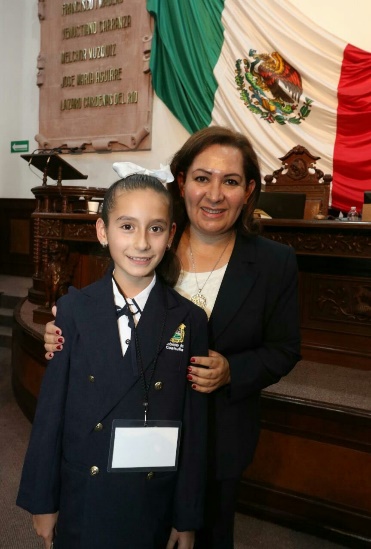 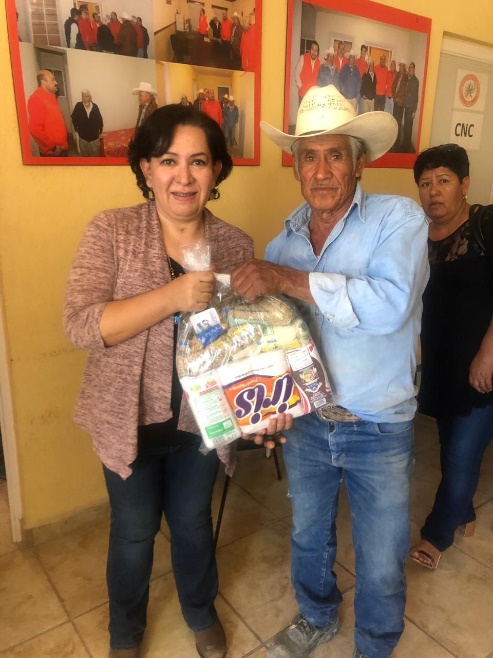 Saltillo, Coahuila a 08 de octubre de 2019.DIPUTADA LILIA ISABEL GUTIÉRREZ BURCIAGA                            (RÚBRICA)DIPUTADADIRECCIÓN DE LA OFICINA DE GESTIÓN:LILIA ISABEL GUTIÉRREZ BURCIAGAFrancisco Javier Mina # 580Colonia JardínRamos Arizpe, CoahuilaSEPTIEMBRE 2019SEPTIEMBRE 2019N° DE GESTIONESTIPO DE GESTIONES REALIZADAS7Asesorías jurídicas3Asistencia psicológica136Entrega de despensas40Apoyos escolares2Entrega de sillas de ruedas18Apoyos económicos